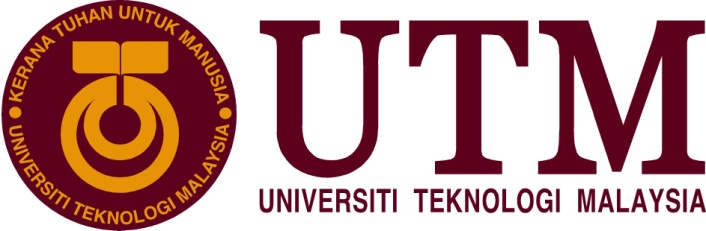 IKLAN JAWATAN KENAIKAN PANGKATKami memerlukan individu yang dinamik, inovatif dan bercita-cita tinggi untuk bersama-sama menerokai teknologi baharu dalam usaha merealisasikan wawasan universiti sebagai Entrepreneurial Research University bertaraf antarabangsa.  Selaras dengan hasrat ini calon-calon yang berkelayakan adalah dipelawa untuk mengemukakan permohonan bagi jawatan berikut:-PEMBANTU SETIAUSAHA PEJABAT (GRED N22)PEMBANTU OPERASI (GRED N14)PERKARA AMHanya calon yang layak selepas tapisan sahaja akan dipanggil untuk temuduga.Selain daripada memenuhi syarat sepertimana ditetapkan dalam skim perkhidmatan berkenaan. Calon mestilah bersih dan bebas dari sebarang tindakan tatatertib dan siasatan SPRM (tapisan keutuhan) dan telah lulus pengisytiharan harta dalam tempoh lima (5) tahun terkini perkhidmatan. Bagi permohonan yang tidak mendapat kelulusan pengisytiharan harta dalam tempoh lima (5) tahun terkini perkhidmatan pada tarikh tutup iklan, permohonan berkaitan tidak akan diproses.Permohonan yang tidak menurut peraturan, tidak lengkap dan diterima selepas tarikh tutup tidak akan dipertimbangkan.CARA  MEMOHONPermohonan hendaklah menggunakan Borang Permohonan Kenaikan Pangkat dan Borang Ringkasan Maklumat Calon UTM yang boleh dimuat turun secara online beserta skim perkhidmatan dan syarat kenaikan pangkat di laman web rasmi Jabatan Pendaftar melalui link http://registrar.utm.my/hcm/career-utm/iklan-kenaikan-pangkat/Permohonan (hard copy) hendaklah dibuat melalui Ketua Jabatan masing-masing beserta salinan Laporan Penilaian Prestasi tahunan tiga (3) tahun terakhir, Penyata Perkhidmatan dan Penyata Cuti yang telah dikemaskini. Sila sertakan salinan bukti berkenaan hadiah / anugerah, keahlian profesional, kegiatan luar, khidmat masyarakat dan lain-lain jika berkaitan.Permohonan hendaklah dikemukakan dalam bentuk ’hard copy’ dan ’soft copy’ sebagaimana format yang telah ditetapkan. Sila emailkan ’soft copy’ dalam format fail excel (bukan pdf) ke alamt email naikpangkat-ab@utm.my.  Sekiranya ada sebarang pertanyaan, sila hubungi :-Puan Norzulia binti Hanafiah	:	075531193ALAMAT PERMOHONAN DAN TARIKH TUTUP	Permohonan hendaklah sampai kepada:	SEKSYEN PERJAWATAN DAN KENAIKAN PANGKATBAHAGIAN SUMBER MANUSIAJABATAN PENDAFTARUNIVERSITI TEKNOLOGI MALAYSIA 81310 UTM JOHOR BAHRU JOHOR TARIKH IKLAN	:	11 FEBRUARI 2020TARIKH TUTUP	:	24 FEBRUARI 2020Skim Perkhidmatan		:	Pembantu Setiausaha Pejabat/Setiausaha PejabatKumpulan Perkhidmatan	:	Pelaksana (Skim Perkhidmatan Bersepadu)Klasifikasi Perkhidmatan	:	Pentadbiran dan SokonganJadual Gaji			:	Gred N22Imbuhan Tetap Khidmat Awam		: RM115.00Imbuhan Tetap Perumahan		: RM300.00Bantuan Sara Hidup			: RM350.00 KENAIKAN PANGKAT KE GRED N22:Pembantu Setiausaha Pejabat Gred N19 adalah layak dipertimbangkan bagi kenaikan pangkat ke jawatan Pembantu Setiausaha Pejabat Gred N22 yang kosong apabila telah:(a)	disahkan dalam perkhidmatan;(b)	mencapai tahap prestasi yang ditetapkan; (c)	memenuhi kompetensi dan potensi yang ditetapkan; dan(d)      	diperakukan oleh Ketua Jabatan/Perkhidmatan.Skim Perkhidmatan		:	Pembantu Operasi	Kumpulan Perkhidmatan	:	PelaksanaKlasifikasi Perkhidmatan	:	Pentadbiran dan SokonganJadual Gaji			:	Gred N14Imbuhan Tetap Khidmat Awam		: RM95.00Imbuhan Tetap Perumahan		: RM300.00Bantuan Sara Hidup			: RM350.00 KENAIKAN PANGKAT KE GRED N14:Pembantu Operasi Gred N11 adalah layak dipertimbangkan bagi kenaikan pangkat ke jawatan Pembantu Operasi N14 yang kosong apabila telah:-(a)	disahkan dalam perkhidmatan;(b)	mencapai tahap prestasi yang ditetapkan; (c)	memenuhi kompetensi dan potensi yang ditetapkan; dan(d)      	diperakukan oleh Ketua Jabatan/Perkhidmatan.GAJIMINIMUMGAJIMAKSIMUMKADAR KENAIKANGAJI TAHUNANRM2,252.00RM4,693.00RM115.00GAJI MINIMUMGAJIMAKSIMUMKADAR KENAIKANGAJI TAHUNANRM1,640.00RM3,397.00RM90.00